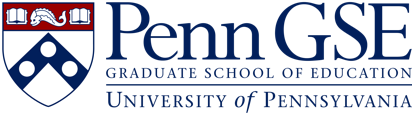 Virtual Event Plan Template (to be shared with GSE-IT during consult)Event Title:Date:Time:Purpose of event:Target audiences:Expected attendance:	Technologies/platforms: Planning Team MembersDescribe event success:

What data or evidence of success would you like to collect?Meeting Design & Virtual ComponentsNameRoleEmailPhoneEvent SponsorProject ManagerTech LeadModeratorsMeeting FrequencyShared Collaboration Space (Teams, Box, Dropbox…)PComponentCommentsBreaks & TimingBuild in short breaksAccessibilityLive captioning, language translation, time zonesRecordingRecording, recording and posting the recording publicly (needs consent)Presentations (Passive)Talking head only Slides and/or screen sharingRecorded video/audio clipsWhiteboard drawing/sharingPanels (Passive)Moderator, authors, discussantsWorkshops (Passive & active)Demonstrations with hands-on, active learningParticipant breakout groupsParticipant Engagement (Active)Chat, Q&A, Polls, Breakout groups, Shared note taking (Word Online, GoogleDocs), Other online tools like Padlet, Kahoot, etc.Networking (Active)Structured: Topical conversations (self-assign into breakout rooms)Informal: Provide spaces and times for people to “pop-in” to meet othersCelebrations (Passive and/or active)Group photos Background musicRandomly spotlight someone 